Distanční výuka 22. – 26. 2. 2021Pohádky nejen z večerníčkůCíle tématu: Zdokonalovat slovní projev na určité témaPoznávání jiných kultur (pohádky, karneval) Rozvíjet všechny smysly, paměť, pozornostSladit pohyb s hudbou Než začneme s pohádkami pracovat, přečtěte si společně s dětmi některé z nich. Nechte děti doplňovat slova, která se skrývají za obrázky. 
Povídejte si s dětmi o poučení z jednotlivých pohádek. 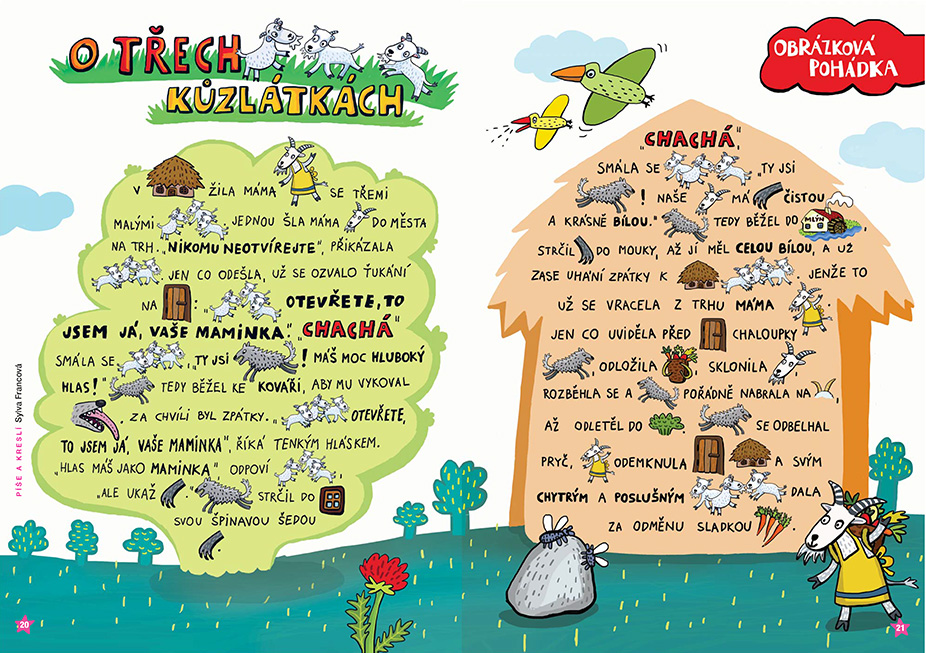 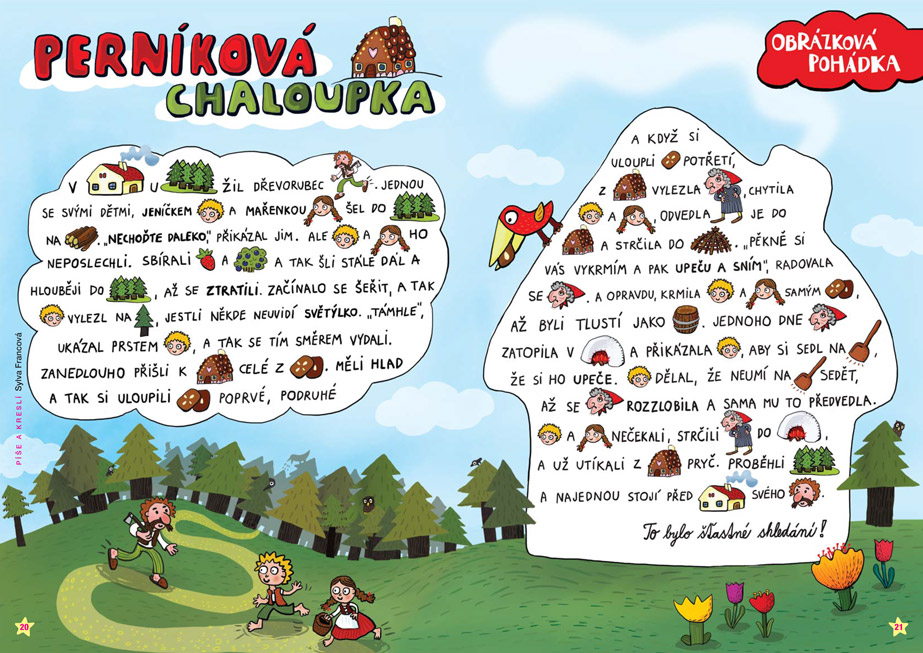 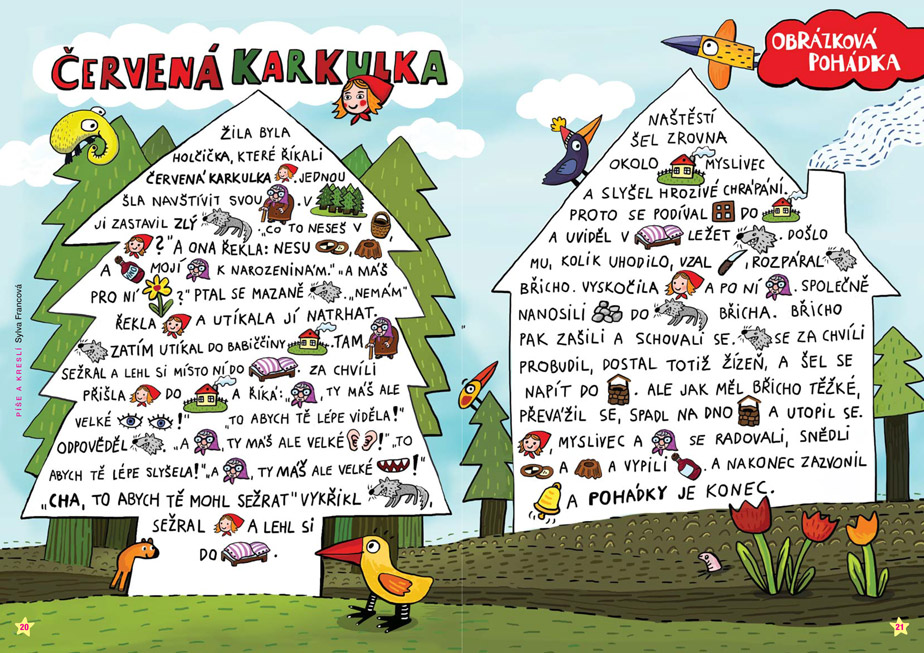 Básničky Ležela princezna na hrášku,
a smutně volala na brášku.
Utíkej pro sestru, tátu i mámu, 
nebo dnes neusnu – celá se lámu. 
Přiběhli, pátrali, proč se tak plaší, 
a ráno snídali hrachovou kaši.Princeznička na bále
poztrácela korále.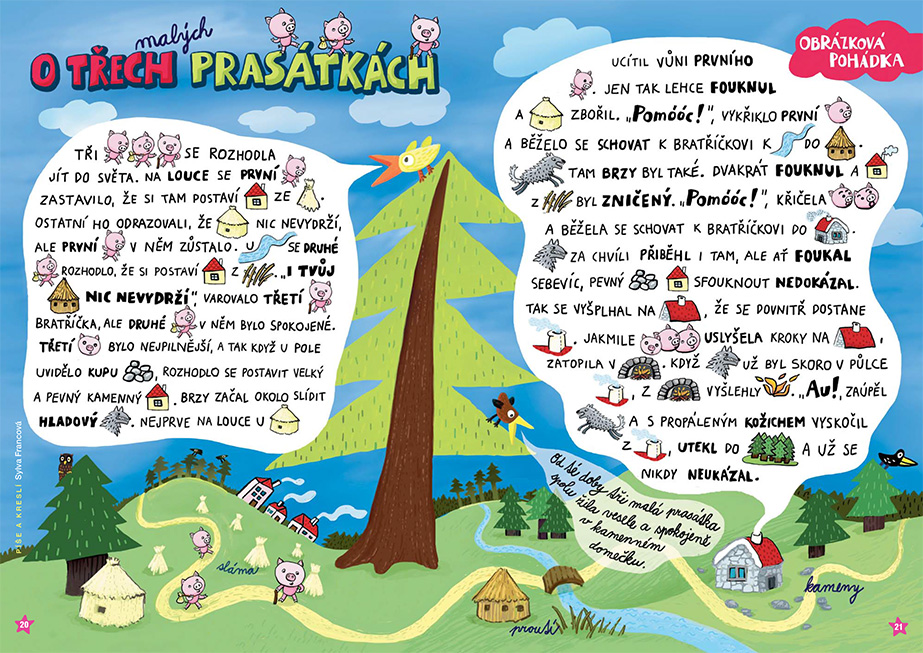 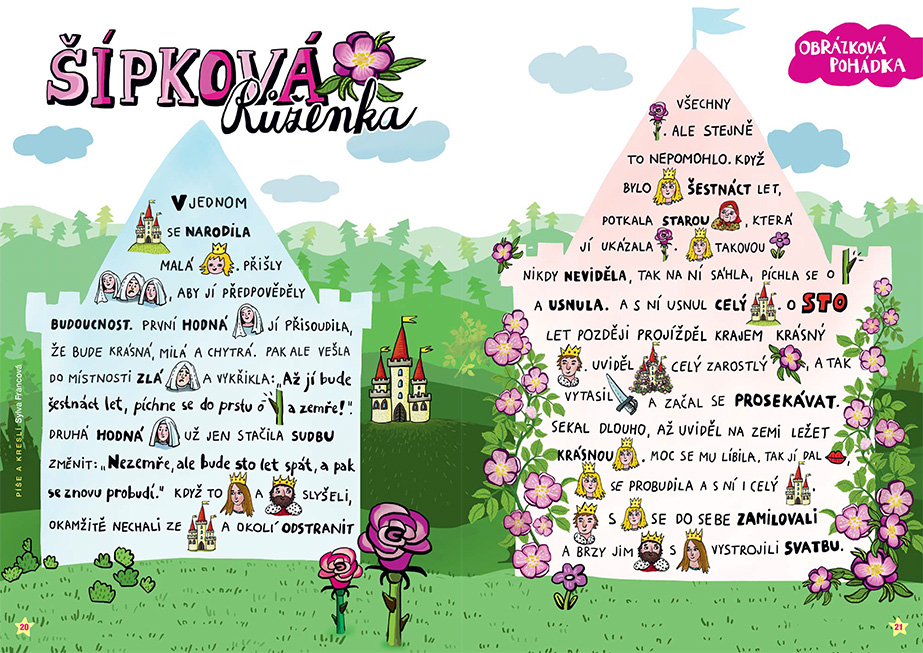 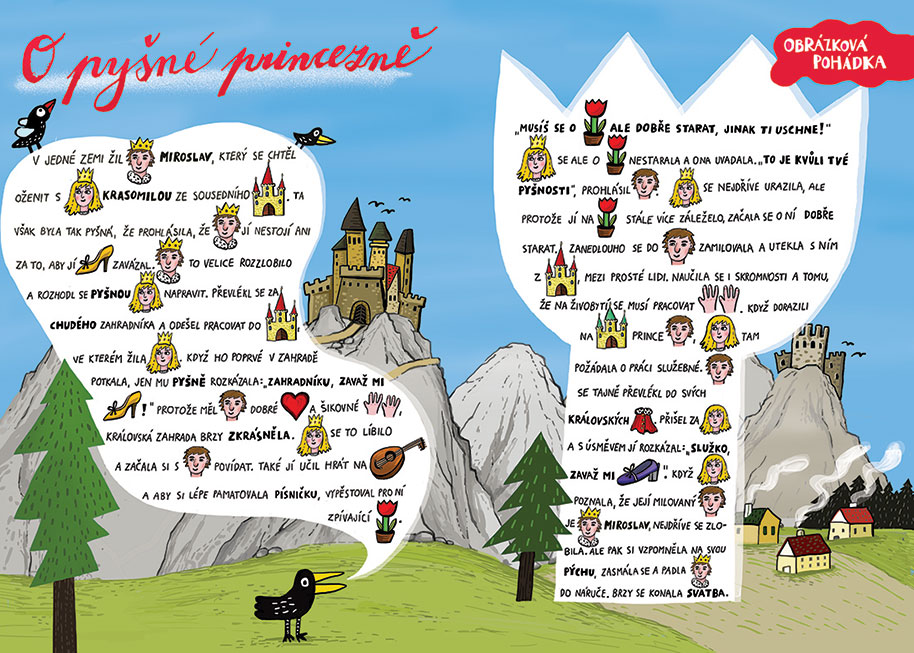 Její táta, mocný král,
Honzíka si zavolal.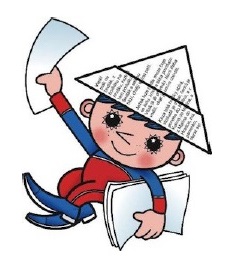 Honzíku, máš na mále,
přines nám ty korále.Honza běžel za hory,
nakopal tam brambory.Vysypal je před krále,
"Tady jsou ty korále,jiné už tam neměli,
ty už snědli v neděli." 
Písničkyhttps://www.youtube.com/watch?v=ec-BFOLe5IE https://www.youtube.com/watch?v=49peSebG9Zw&list=PLirCYED6UhjNyonrp3a_TmNoUpV3aOBal&index=18 https://www.youtube.com/watch?v=_BaES34M8xE&list=PLirCYED6UhjNyonrp3a_TmNoUpV3aOBal&index=22 Poslechněte si písničky z pohádek a třeba si i společně zatancujte  Tip: Hudební kvíz – zkuste rozpoznat, z jakého večerníčku jsou následující znělky. https://www.youtube.com/watch?v=4nQdIM5vt7s&list=PLtzykowIhB1IxQQnpzqUBxNEiCLNEqKa7 TvořeníOtesánek – znáte pohádku o Otesánkovi? Připomeňte si, jak to s ním vlastně bylo. https://www.pohadkozem.cz/o-otesankovi/ 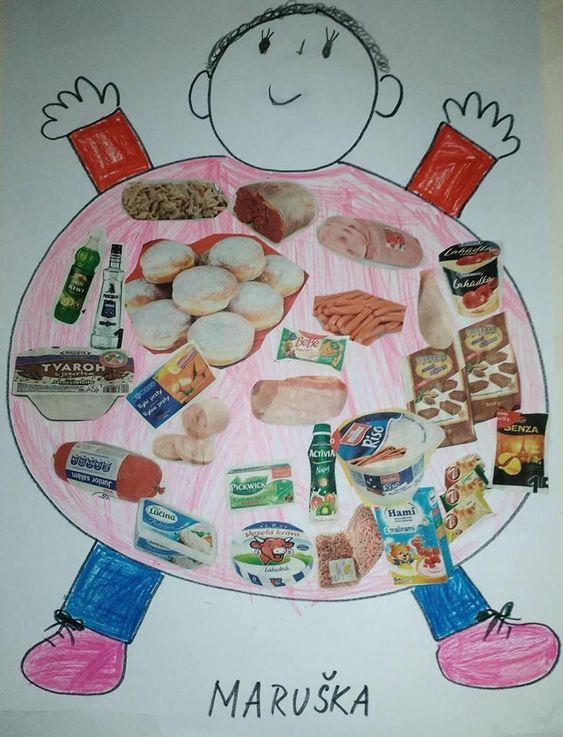 A následně můžete zkusit takového Otesánka vytvořit. Další možnosti: Namaluj obrázek ze své nejoblíbenější pohádky a nech maminku/tatínka hádat, která pohádka to je. Vyrobte si doma masku!    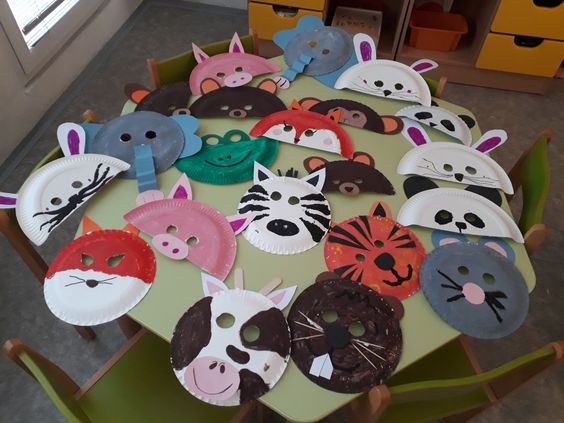 https://cz.pinterest.com/pin/413557178288838175/ https://cz.pinterest.com/pin/839358449297119608/ Hrubá motorika + cvičeníKaždý správný rytíř z pohádky i nebojácný Honza se musí pořádně rozcvičit. 
https://www.youtube.com/watch?v=SEz_QtgSIOM Je čas také na tanec! Karneval sice distančně neumíme, ale zatančit si můžete i doma.  https://www.youtube.com/watch?v=OTr9h0Aar9M&t=48s https://www.youtube.com/watch?v=mWl4bxXz38E 
https://www.youtube.com/watch?v=F6dAW-PEMFY Jemná motorika + grafomotorika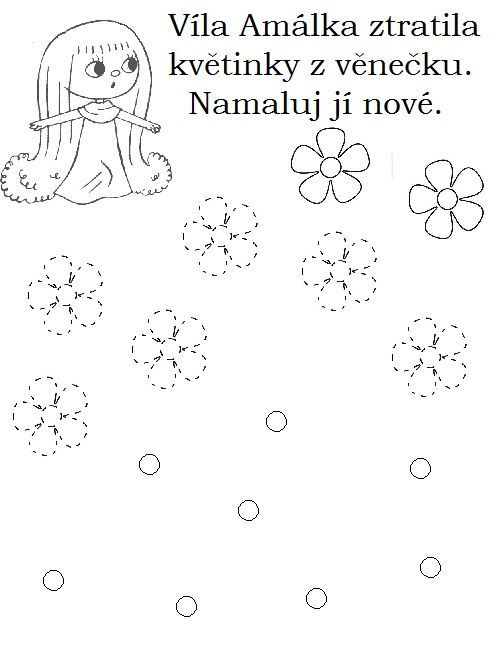 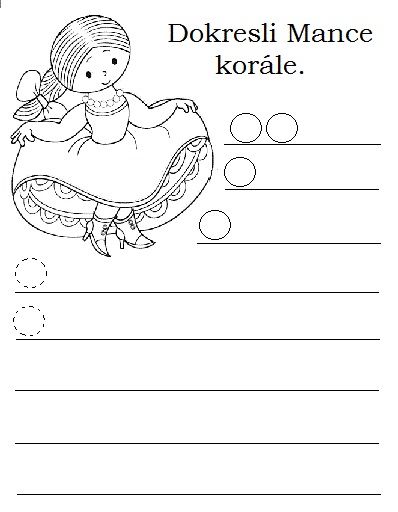 Preventivní logopedické chvilkyGymnastika mluvidel: 
- nafukujeme tváře jako balón – rukama splácneme – propíchnutý balón 
- rty u sebe – roztáhnout koutky jako úsměv – pusa klaunaDechové cvičení: 
- nafukování balónků – kdo má doma, může nafouknout opravdový, kdo nemá, zkusí si to jen jako – nádech nosem – silný stejnoměrný výdech ústy Artikulační cvičení:
- viz básničky Předmatematické představy + dějová posloupnost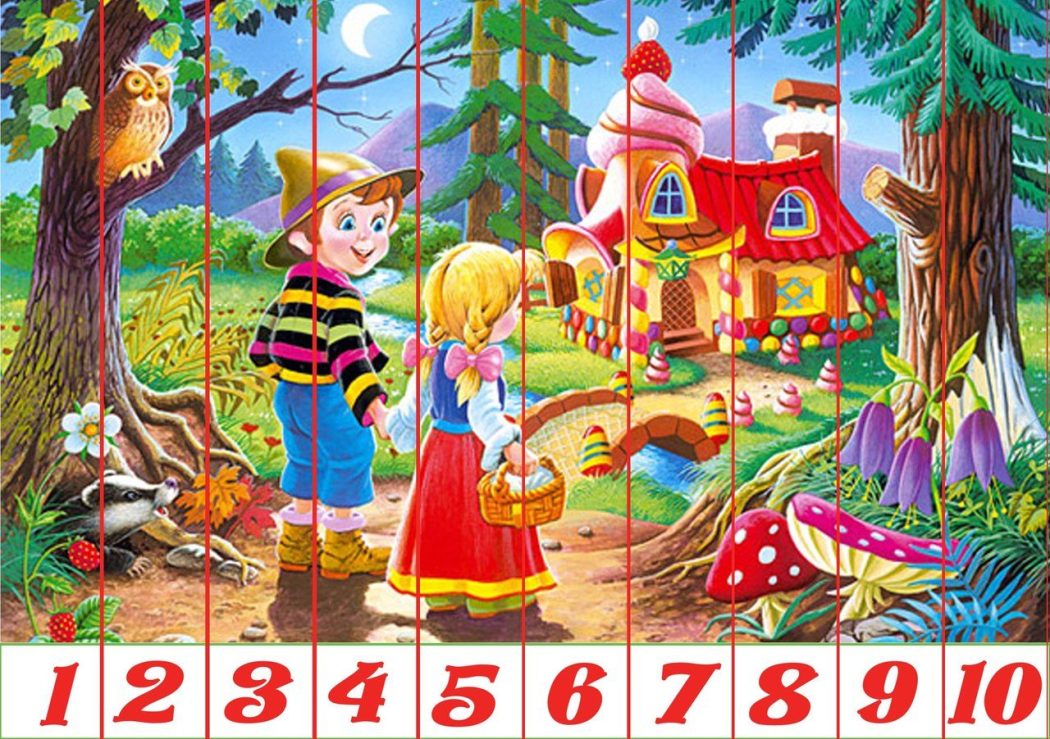 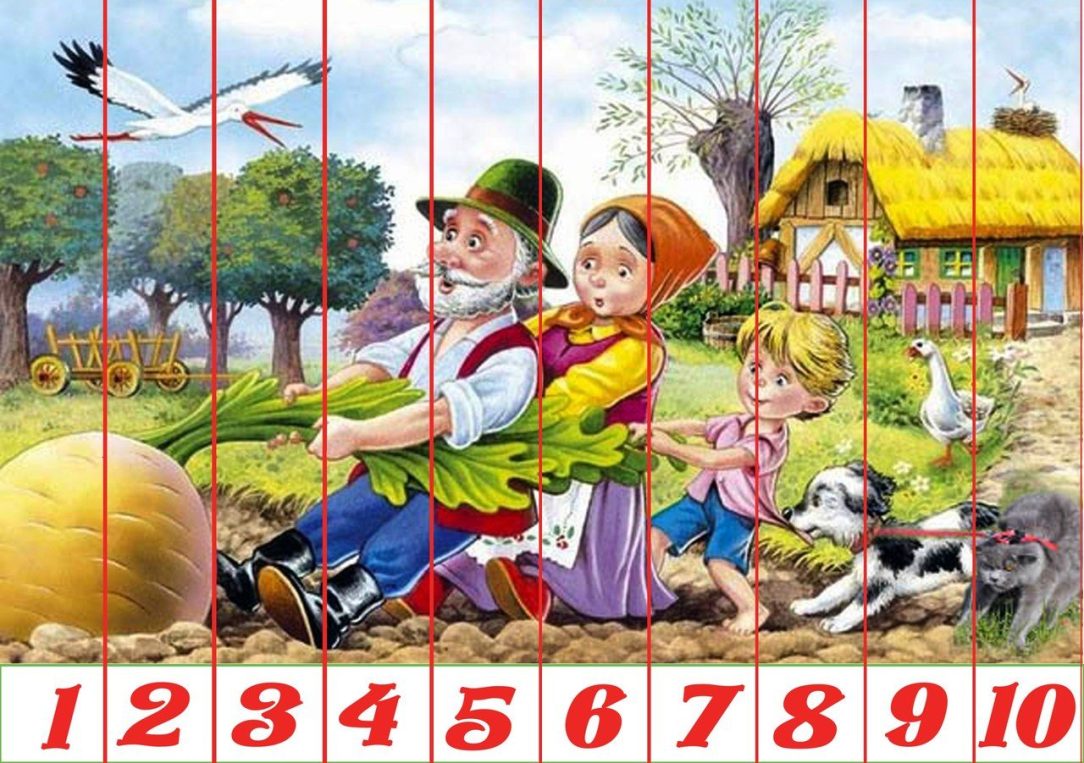 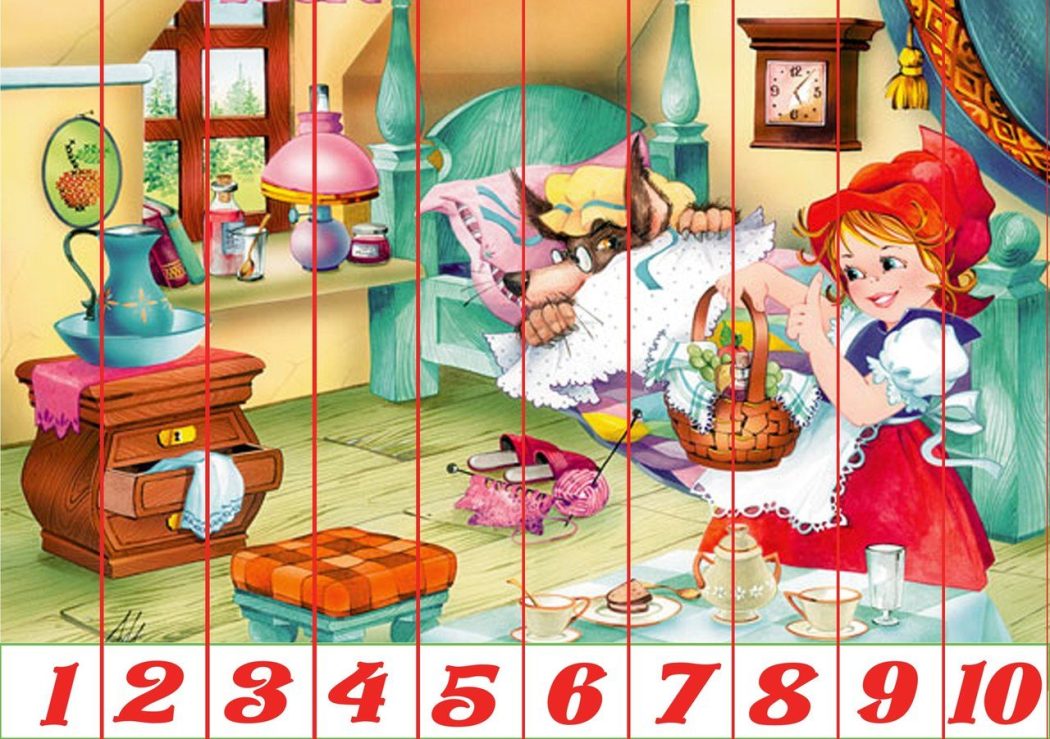 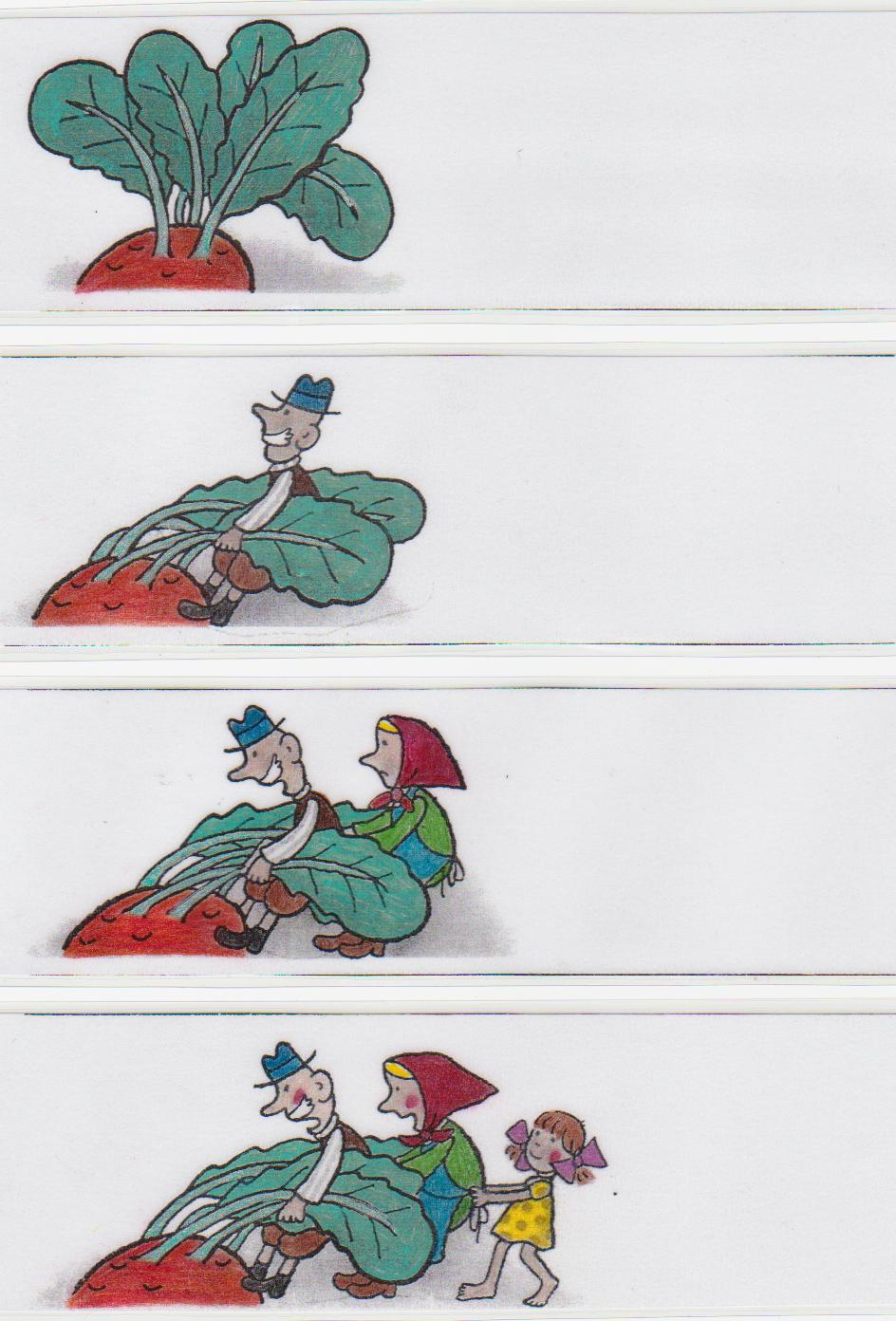 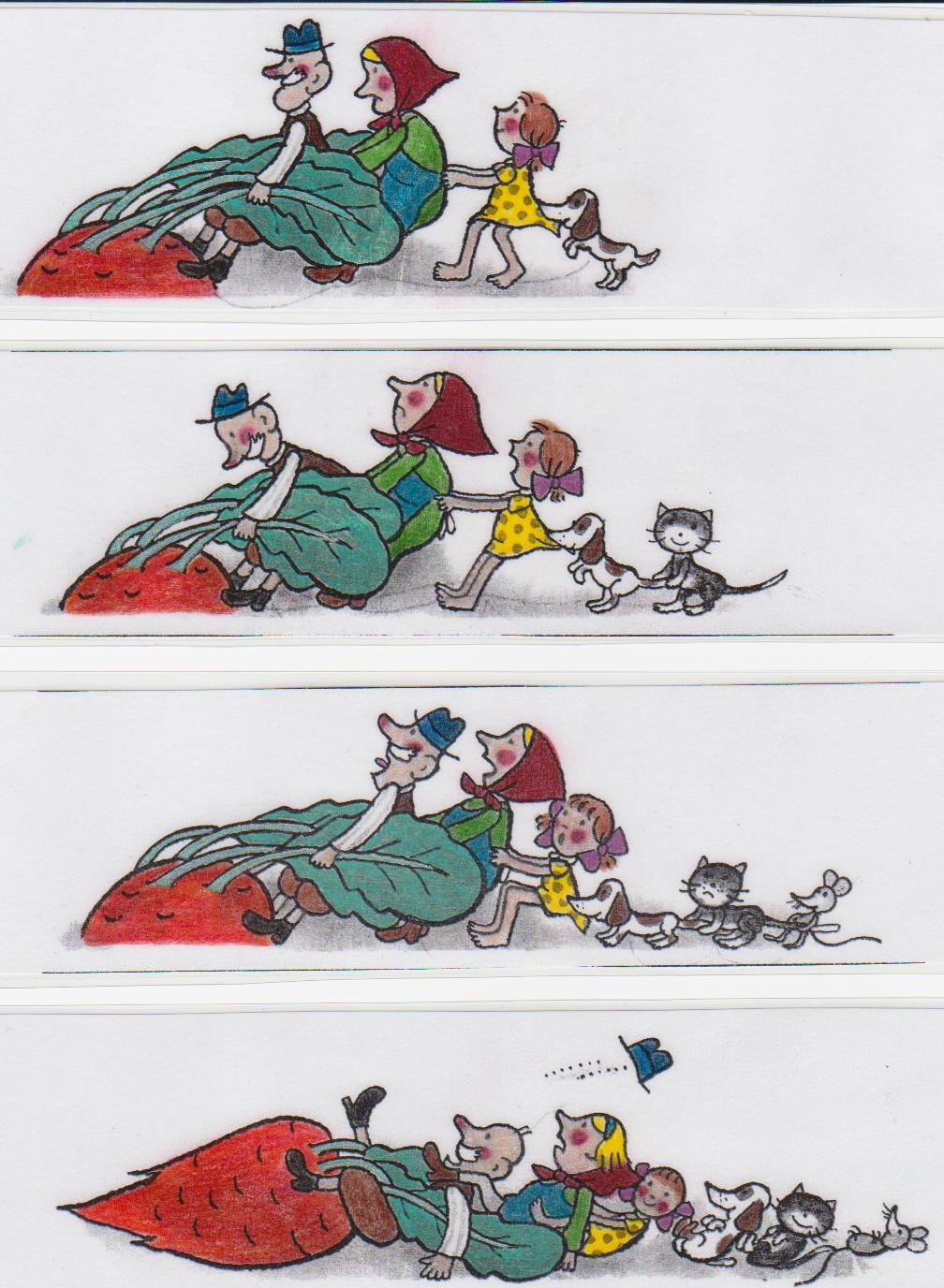 Hádanky na závěr 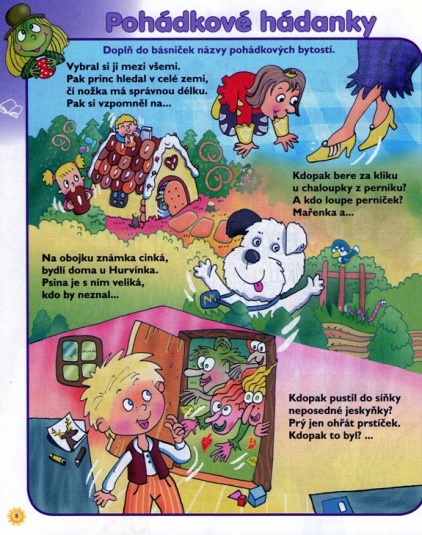 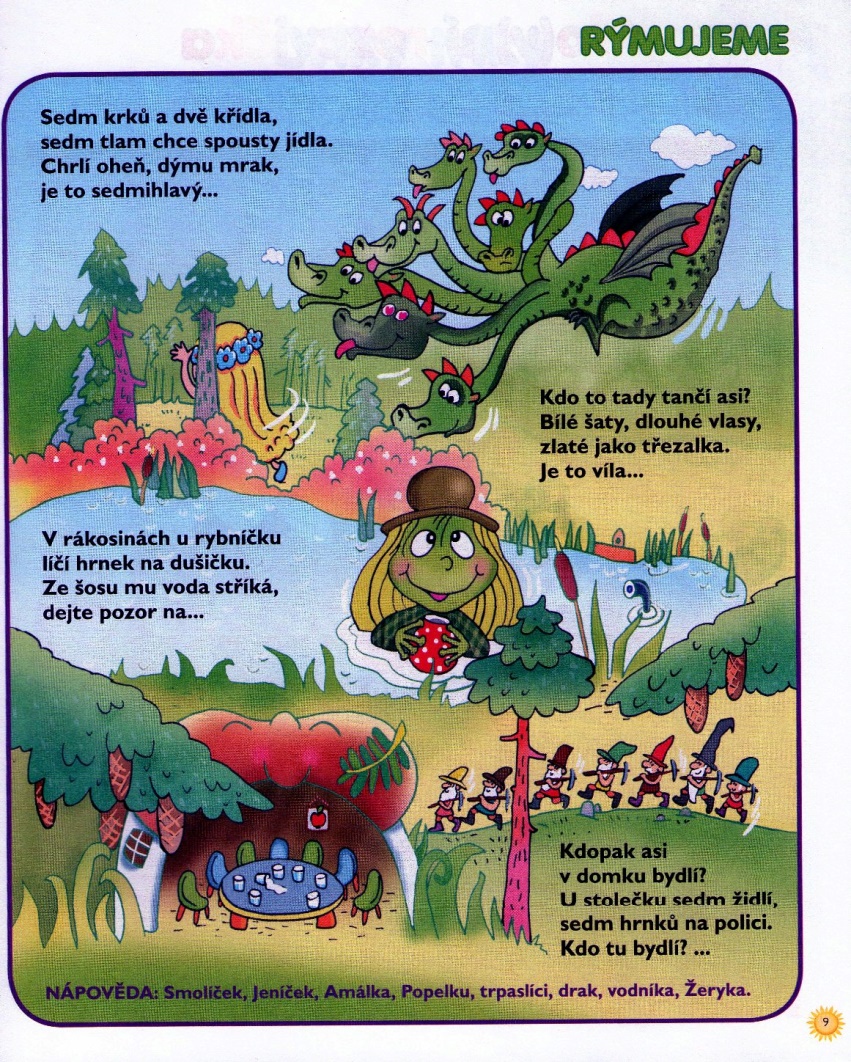 TIP: Rozvoj mluveného projevu na určité téma – pohádkové karty. Děti si z kupičky otočí nejméně tři karty a za pomocí obrázků, které se na nich nachází, vypráví příběh. https://web2.mlp.cz/koweb/00/04/42/29/92/pohadkove_karty.pdf 